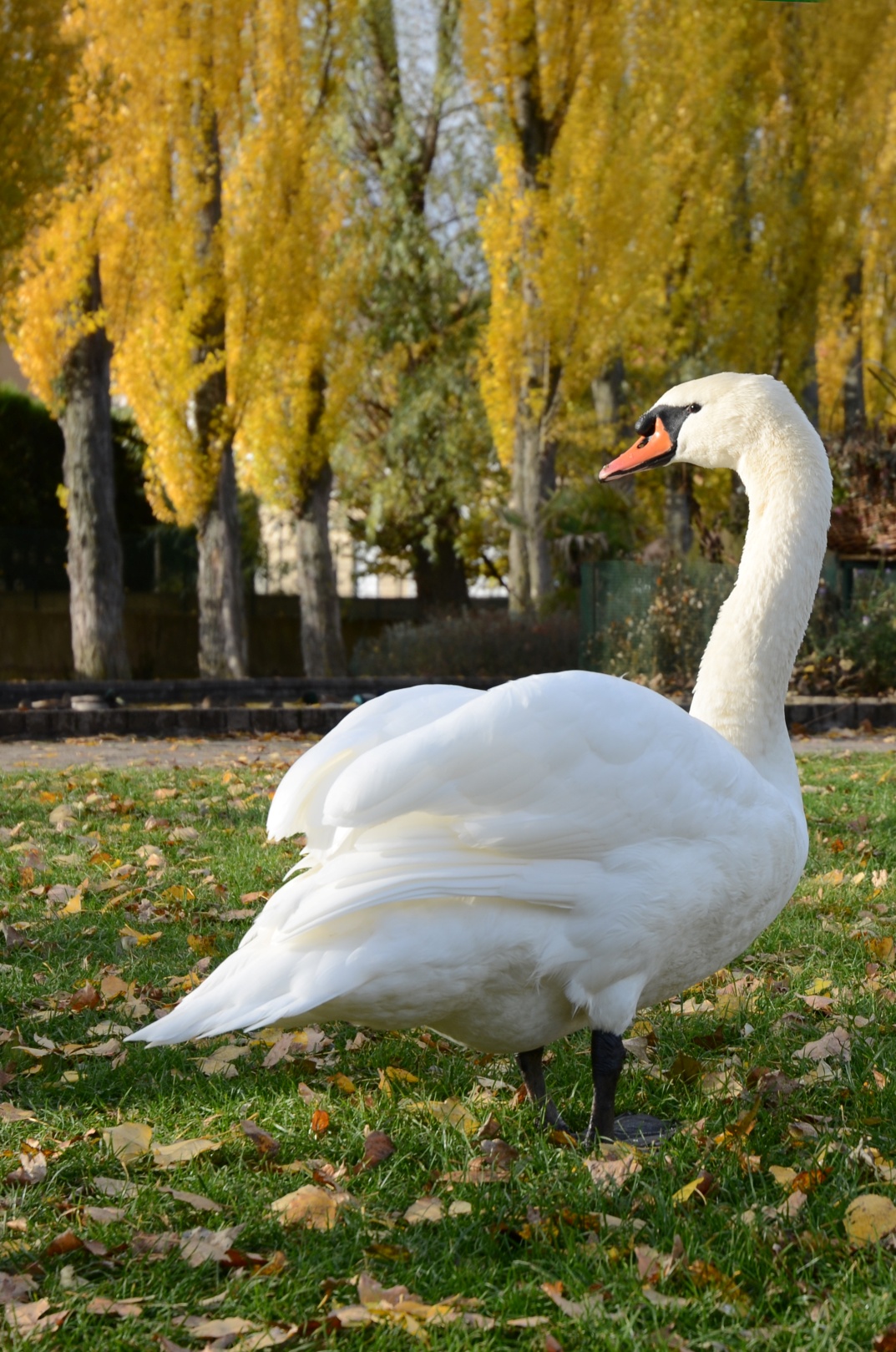 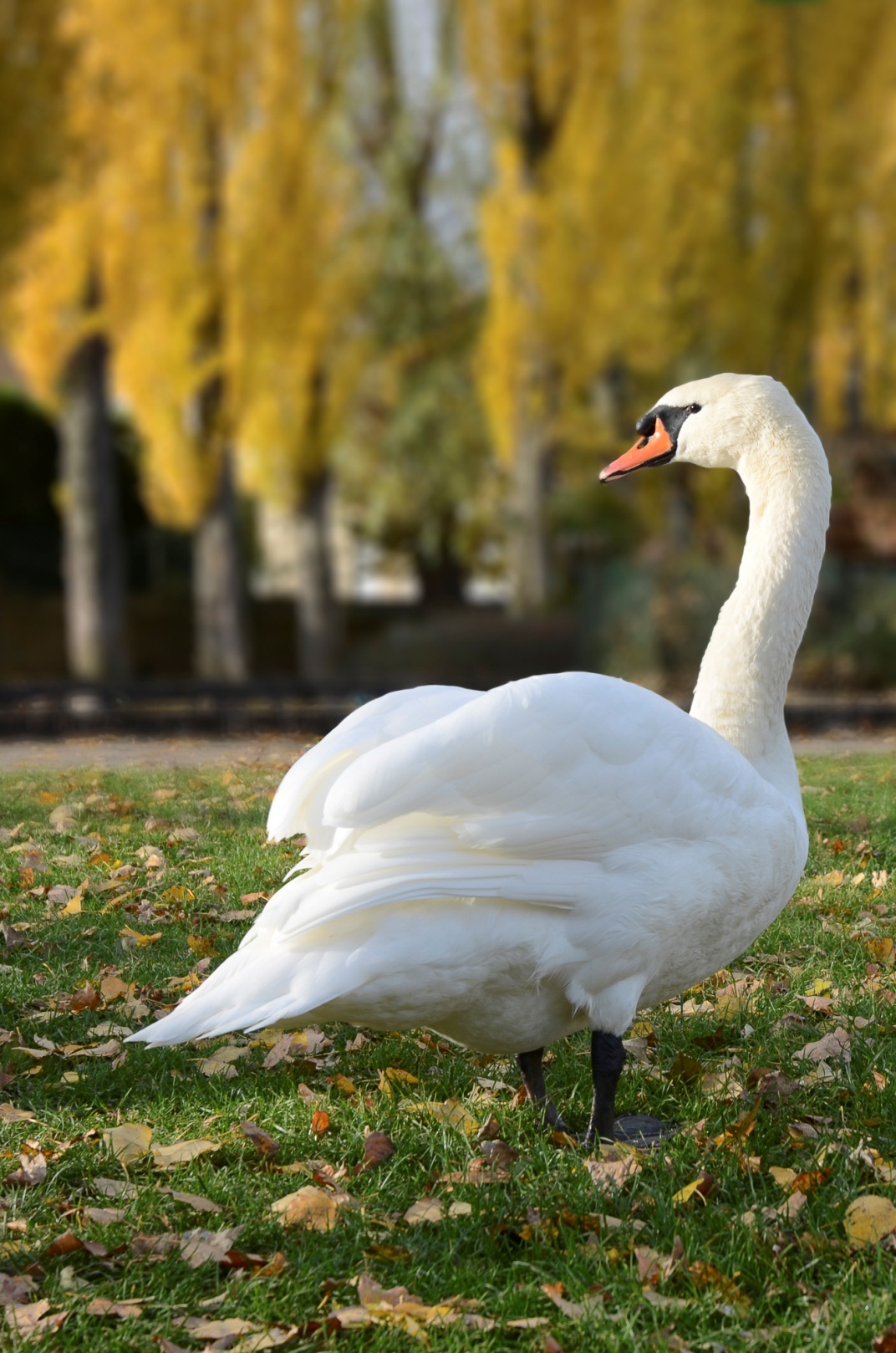                                  DSC_4920 copie                                                                              DSC_4920 copie flou arrière- plan accentué